Тренировочное задание по компетенции«Техническое моделирование»7 классВаша задача за 1 час выполнить следующее задание: 1. Перенести размеры развертки по образцу (соблюдая все размеры) на свой лист бумаги формата А4.2. С помощью ножницы вырезать получившуюся развертку по контуру.3. Согнуть детали развертки по контурным линиям.4. Склеить детали развертки, чтобы получился макет дома.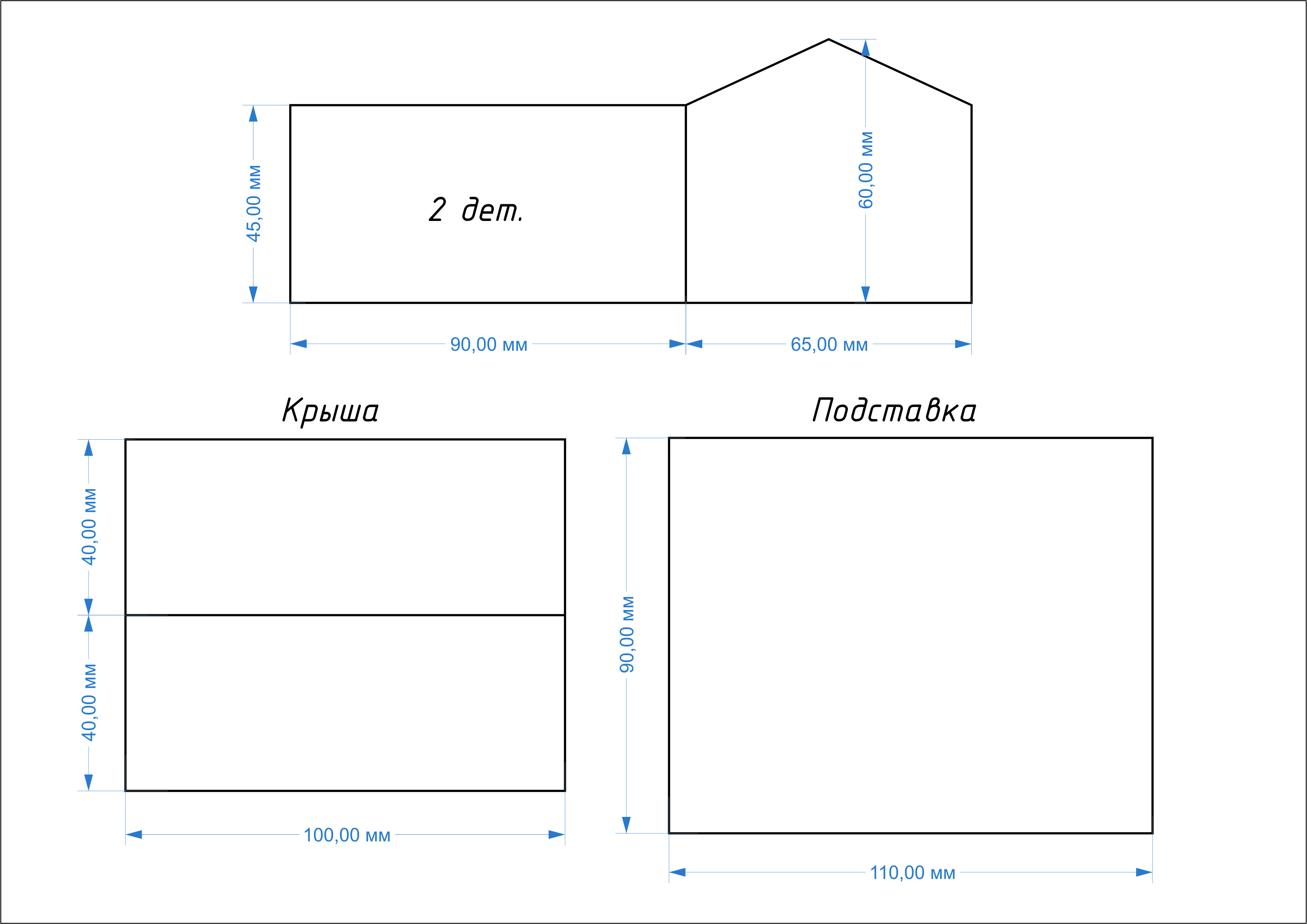 На чемпионат каждый участник приносит с собой: простой карандаш, клей (ПВА и клей-карандаш), ножницы, ластик, угольник, линейка (не менее 30см), бумага формат А3.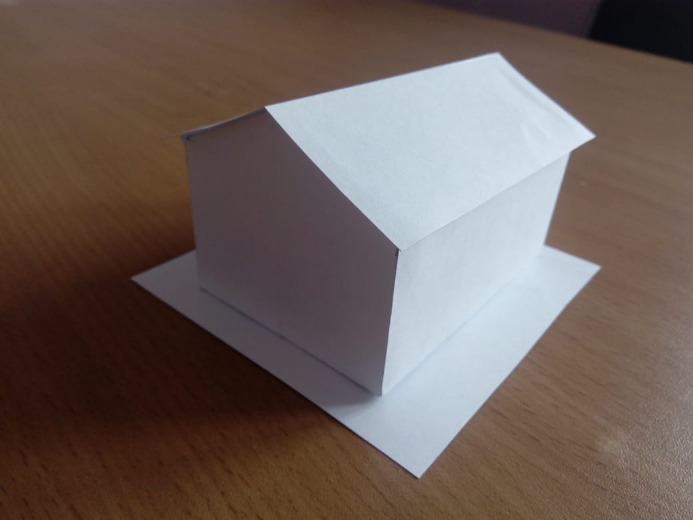 